Reasonable care will be taken of all materials sent as evidence but the Society shall not be responsible for loss or damage.Candidates should read carefully the instructions for applicants.FOR OFFICE USE ONLY.Date of receipt	:	 Date of acknowledgment: 	 Life Membership No.      : 	 Add. Subscription if any : 	 Decision	: 	President’s Signature	: 	CATEGORY: _______________________      TITLE OF THE PORTFOLIO: _______________________________________________ (Not more than 5 words.)Image Serial No.                           Image Title1.                                                    ______________________________________2.                                                    ______________________________________3.                                                    ______________________________________4.			              ______________________________________5.		                            ______________________________________     6.				 ______________________________________7.				_______________________________________8.				_______________________________________9.				_______________________________________10.				_______________________________________11.				_______________________________________12				_______________________________________13.				_______________________________________14.				_______________________________________15.				_______________________________________16.				_______________________________________17.				_______________________________________18.				_______________________________________19.				_______________________________________20.				_______________________________________THE PHOTOGRAPHIC SOCIETY OF INDIA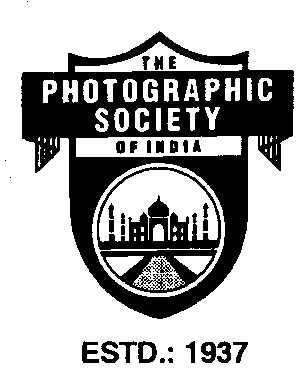 195, SAHEB  BUILDING, DR. D.N.ROAD, FORT,  MUMBAI- 400 001.APPLICATION FOR FELLOWSHIPFull Name (In Block Letters)	:Address, email, mobile no.	: Photography titles, degrees, diplomas, if any.	: (Copies of Certificates to be enclosed)Date of birth	:(Evidence to be produced if asked for)Occupation.	:Has an application for the Fellowship been made before and if so, give details.Is the evidence entirely unaided work of the applicant?If not, give details of the extent of participation from other sources inclusive of supervision or guidance.Any other information which the applicant would like the panel of judges to consider in support of the application.   Payment details are as follows: _________________________________________________________      I declare that all statements made in this application are correct.   I have read the Rules and Regulations of the P S I   relating to the award of the Fellowship and I hereby agree to abide by them. Date: Place: Note: Wherever space is not sufficient, additional sheets may be attached.	       Applicant’s Signature.